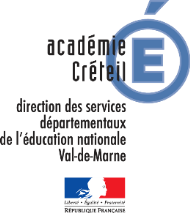 Rentrée scolaire 2019FICHE DE CANDIDATUREPOSTES PROFESSEUR DES ECOLES FLECHES « ENSEIGNEMENT RENFORCE DE L’ANGLAIS » ÉCOLE PRIMAIRE LEONARD DE VINCI DE NOGENT-SUR-MARNEÉCOLE PRIMAIRE MIRABEAU DE VINCENNESDate limite de retour : 10 avril 2019, délai de rigueur, par courrier uniquement au bureau 277 (service du mouvement) de la DSDEN 94DSDEN du Val-de-Marne – DRHM – Bureau 277 - 68 avenue du Général de Gaulle – 94011 CRETEIL CEDEX ECOLE PRIMAIRE LEONARD DE VINCI DE NOGENT ECOLE PRIMAIRE MIRABEAU A VINCENNESNOM :__________________________________PRENOM : __________________________________Adresse personnelle :____________________________________________________________________________________________________________ téléphone :____________________________Affectation :_______________________________________________________________________Date de la dernière inspection ou rendez-vous de carrière (avant le 31.12.2018) : ______________________ Lettre de motivation Curriculum vitae Je justifie d’une expérience professionnelle dans le 1er degré incluant l’enseignement de l’anglais J’ai des connaissances linguistiques permettant la conduite de la classe en anglais dans différentes disciplines en anglais						Fait à				, le						Signature